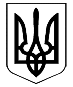 УКРАЇНАКОЛОМИЙСЬКА РАЙОННА ДЕРЖАВНА АДМІНІСТРАЦІЯІВАНО-ФРАНКІВСЬКОЇ ОБЛАСТІР О З П О Р Я Д Ж Е Н Н Явід 29.04.2016                                        м.Коломия                                             № 194Про підготовку до оздоровлення та відпочинку дітей у 2016 році  відповідно до Закону України «Про оздоровлення та відпочинок дітей»Керуючись Законом України «Про оздоровлення та відпочинок дітей» із внесеними змінами та доповненнями, управлінням освіти, молоді та спорту райдержадміністрації проводяться  відповідні заходи щодо організації оздоровлення та відпочинку дітей влітку 2016  року.На виконання статті 24 Закону України «Про оздоровлення та відпочинок дітей» управління освіти, молоді та спорту райдержадміністрації першочергово  фінансуватиме послуги з оздоровлення та відпочинку дітей з особливими фізичними та психічними потребами, дітей, які потребують особливої соціальної уваги та підтримки: дітей-сиріт, дітей, позбавлених батьківського піклування; бездоглядних та безпритульних дітей, дітей-інвалідів; дітей, потерпілих від наслідків Чорнобильської катастрофи, дітей, які постраждали внаслідок стихійного лиха, техногенних аварій, катастроф; дітей з багатодітних та малозабезпечених сімей; дітей, батьки яких загинули від нещасних випадків на виробництві або під час виконання службових обов’язків; дітей, які перебувають на диспансерному обліку; талановитих та обдарованих дітей-переможців міжнародних, всеукраїнських, обласних, міських, районних олімпіад, конкурсів, фестивалів, змагань, спартакіад, відмінників навчання, лідерів дитячих громадських організацій; дитячих творчих колективів та спортивних команд; дітей працівників агропромислового комплексу та соціальної сфери села, а також дітей-переселенців зі східних областей України та дітей, батьки яких захищають суверенітет і незалежність України у зоні проведення АТО, дітей, постраждалих учасників Революції Гідності.При вирішенні питання щодо першочерговості оздоровлення та відпочинку дітей враховується соціальний статус дитини і матеріальне становище сім'ї, у якій вона виховується. Рішенням Коломийської районної ради від 22 жовтня 2015 року №828-ХХХVІІ/15 затверджено районну цільову соціальну програму з оздоровлення та відпочинку дітей на 2016-2020 роки. З метою якісного оздоровлення дітей уже в лютому розпочалась  підготовча робота до оздоровчої кампанії. Це, перш за все, планування оздоровчої кампанії. Управлінням освіти, молоді та спорту райдержадміністрації  підготовлені прогнозовані показники оздоровлення дітей, які виховуються та навчаються  у загальноосвітніх навчальних закладах.Заплановано використати різні форми відпочинку та оздоровлення дітей. Основна кількість дітей буде задіяна до участі у туристських походах, в т. ч. і категорійних, спортивних, а також мовних відпочинкових групах, де діти удосконалюватимуть свої знання з іноземної мови. 	Перед категорійним походом плануємо оздоровити учнів усіх шкіл у наметовому містечку. Заїзд  у наметове містечко плануємо провести в чотири зміни. В кожну зміну буде включено 15 шкіл, що дасть змогу більш якісно провести оздоровлення. Також буде створено оздоровчий спортивний табір, до якого будуть залучатися діти з  досягненнями у певних видах спорту.Для проведення  походів на період оздоровлення 2016 року пропонуються наступні маршрути:м. Яремче – гора Маковиця – г.Рокита – г.Штавєра – околиці с.Космач – г.Грегіт – г.Біла Кобила – околиці – с.Снідавка – г.Чорний Грунь – г.Буковець – Писаний Камінь – околиці – с.Річка – г.Сокільський Хребет – м.Косів – с.Березів – с.Слобода.м. Яремче – новобудови – радіальний вихід на гору Довбушанка – с.Зелена – с.Бистриця – с.Бистриця – днівка – перевал Столи – г.Плоска – г. Товстий Грунь – с.Поляниця – г.Синяк – с.Микуличин.м. Яремче – перевал Переслоп – г.Зубринка – г.МалийГорган – г.Синяк – г.Хом’як – с.Поляниця – Яблуницький перевал – Яблунцький перевал днівка – с.Лазещина – г.Петрос – г.Говерла – г.Пожижевська – г.Туркул – г.Ребра – г.Менчул – Г.Дземброня – г.Смотрич – с. Дземброня – с.Топільче – м.Верховина.Після завершення туристичної мандрівки команди здають звіт про пройдений маршрут. Пришкільні табори будуть працювати за календарними планами роботи, в яких передбачаються спортивно-масові заходи, прогулянки, творчі конкурси, туристичні подорожі та одноденні краєзнавчі маршрути.	Розпочати літню оздоровчу кампанії планується з 01.06.2016р.	На проведення оздоровлення та відпочинку з районного бюджету управлінню освіти, молоді та спорту райдержадміністрації виділено 450 тис. грн. 	Розпочато тендерну процедуру і 5 таборів по Івано-Франківській області надіслано запити цінової пропозиції. Тендер згідно графіку має відбутися 12.05.2016р.	За період з 14 лютого по 21 квітня 2016 року   управління освіти, молоді та спорту райдержадміністрації направлено 5 дітей пільгових категорій для оздоровлення в українському дитячому центрі «Молода гвардія» м. Одеса за кошти державного бюджету, з них: 2 дитини-сироти та 3 дітей з малозабезпеченої та багатодітної сім’ї.	Про це йшлося на засіданні колегії районної державної адміністрації 25.04.2016р. Виходячи з вищенаведеного: 1. Інформацію про підготовку в районі до організованого відпочинку дітей влітку 2016 року взяти до відома.2. Управлінню освіти, молоді та спорту райдержадміністрації (І.Мартинюк) здійснити підготовчі заходи до проведення оздоровчої кампанії у 2016 році.3. Координацію роботи  та узагальнення інформації щодо виконання розпорядження покласти на головного відповідального виконавця – управління освіти, молоді та спорту райдержадміністрації (І.Мартинюк).	4. Контроль за виконанням розпорядження покласти на заступника голови райдержадміністрації Любов Михайлишин.Голова районноїдержавної адміністрації			 		             Любомир Глушков